บันทึกข้อความ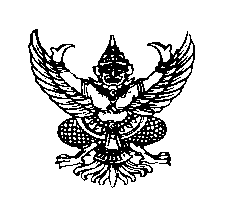 ส่วนราชการ      งานอาชีวศึกษาระบบทวิภาคี / ฝ่ายวิชาการที่........................../......................................... วันที่........................................................................................เรื่อง   ขอส่งปฏิทินการนิเทศและตารางการฝึกงาน/ฝึกอาชีพ ประจำภาคเรียนที่ 1  ปีการศึกษา 2564เรียน  ผู้อำนวยการวิทยาลัยสารพัดช่างนครศรีธรรมราช            ข้าพเจ้านาย ....................................ตำแหน่ง..............................แผนกวิชา ..................ได้รับมอบหมายจากวิทยาลัยฯ ให้รับผิดชอบในรายวิชาสถานประกอบการ 	รหัสวิชา....................................................ชื่อวิชา............................................................................	รหัสวิชา....................................................ชื่อวิชา............................................................................	รหัสวิชา....................................................ชื่อวิชา............................................................................               รหัสวิชา....................................................ชื่อวิชา............................................................................	รหัสวิชา....................................................ชื่อวิชา............................................................................ในการนี้  เพื่อเป็นการติดตามการเรียนการสอนและการวัดผลประเมินผลในรายวิชาอย่างใกล้ชิด                 และต่อเนื่อง ข้าพเจ้าจึงขออนุญาตส่งปฏิทินการนิเทศและติดตามผลจึงเรียนมาเพื่อโปรดทราบมอบงานอาชีวศึกษาระบบทวิภาคี                                                  ลงชื่อ.................................................ครูนิเทศ                                                                        (………………………………………….)ชื่อครูผู้สอน/ครูนิเทศ ...............................................................................................................................................แผนกวิชา .......................................……....................................................................................................................นิเทศนักเรียน นักศึกษา ระดับชั้น .....................  สาขาวิชา .............................. สาขางาน …………….….…...........รหัสวิชา................................................................. ชื่อวิชา...................................................................................ความเห็นหัวหน้าแผนกวิชาความเห็นหัวหน้าแผนกวิชาความเห็นหัวหน้าแผนกวิชาหัวหน้างานอาชีวศึกษาระบบทวิภาคี เพื่อโปรดทราบ อื่น ๆ ...........................................................    ลงชื่อ .............................................                                      (………………………………………..) เพื่อโปรดทราบ อื่น ๆ ...........................................................    ลงชื่อ .............................................                                      (………………………………………..) เพื่อโปรดทราบ อื่น ๆ ...........................................................    ลงชื่อ .............................................                                      (………………………………………..) เพื่อโปรดทราบ อื่น ๆ ...........................................................      ลงชื่อ .............................................              (………………..…………………….)ความเห็นรองผู้อำนวยการฝ่ายวิชาการความเห็นรองผู้อำนวยการฝ่ายวิชาการความเห็นรองผู้อำนวยการฝ่ายวิชาการความเห็นผู้อำนวยการ เพื่อโปรดทราบ อื่น ๆ ...........................................................         .............................................              (………………………………………..)------/-----------/-------- เพื่อโปรดทราบ อื่น ๆ ...........................................................         .............................................              (………………………………………..)------/-----------/-------- เพื่อโปรดทราบ อื่น ๆ ...........................................................         .............................................              (………………………………………..)------/-----------/-------- ทราบ มอบงานอาชีวศึกษาระบบทวิภาคี    .........................................                 (………………………………………..)------/---------/--------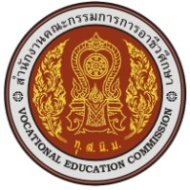 วิทยาลัยสารพัดช่างนครศรีธรรมราชปฏิทินการนิเทศและตารางการฝึกงาน/ ฝึกอาชีพของครูนิเทศประจำภาคเรียนที่ ................. ปีการศึกษา ...................วิทยาลัยสารพัดช่างนครศรีธรรมราชปฏิทินการนิเทศและตารางการฝึกงาน/ ฝึกอาชีพของครูนิเทศประจำภาคเรียนที่ ................. ปีการศึกษา ...................วิทยาลัยสารพัดช่างนครศรีธรรมราชปฏิทินการนิเทศและตารางการฝึกงาน/ ฝึกอาชีพของครูนิเทศประจำภาคเรียนที่ ................. ปีการศึกษา ...................จำนวนครั้งที่ออกนิเทศจำนวนครั้งที่ออกนิเทศจำนวนครั้งที่ออกนิเทศชื่อสถานประกอบการชื่อสถานประกอบการจำนวนนักเรียนที่ฝึกการเดินทาง(ระบุวัน เดือน ปี)(ระบุวัน เดือน ปี)(ระบุวัน เดือน ปี)ชื่อสถานประกอบการชื่อสถานประกอบการจำนวนนักเรียนที่ฝึกการเดินทางครั้งที่ 1ครั้งที่ 2ครั้งที่ 3ชื่อสถานประกอบการชื่อสถานประกอบการจำนวนนักเรียนที่ฝึกการเดินทางรวม…………….สถานประกอบการรวม…………….สถานประกอบการ…………..คนลงชื่อ................................................. ครูนิเทศ     (…………………………………………..)ลงชื่อ................................................. ครูนิเทศ     (…………………………………………..)ลงชื่อ................................................. ครูนิเทศ     (…………………………………………..)ลงชื่อ................................................. ครูนิเทศ     (…………………………………………..)ลงชื่อ ............................................ หัวหน้าแผนกวิชา   (…...…………………………………..)ลงชื่อ ............................................ หัวหน้าแผนกวิชา   (…...…………………………………..)ลงชื่อ ............................................ หัวหน้าแผนกวิชา   (…...…………………………………..)